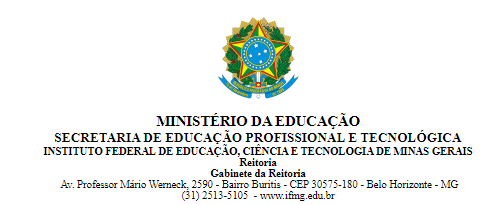 Solicito, por meio deste recurso, revisão da avaliação de heteroidentificação e reconsideração da decisão com base nas justificativas apresentadas abaixo:_________________________________________________________________________________________________________________________________________________________________________________________________________________________________________________________________________________________________________________________________________________________________________________________________________________________________________________________________________________________________________________________________________________________________________________________________________________________________________________________________________________________________________________________________________________________________________________________________________________________________________________________________________________________________________________________________________________________________________________________,___/___/___                               Cidade				     Data____________________________________________________________Assinatura do Candidato______________________________________________________________Assinatura do Responsável Legal (Para candidatos Menores de 18 anos)RECURSO CONTRA A DECISÃO DA COMISSÃO DE HETEROIDENTIFICAÇÃO REFERENTE AO PROCESSO SELETIVO 2023.1 PARA OS CURSOS PRESENCIAIS DO IFMG CAMPUS:CURSO:CURSO:NOME COMPLETO  DO CANDIDATO:NOME COMPLETO  DO CANDIDATO:Nº DE INSCRIÇÃO:IDENTIDADE:CPF:NOME COMPLETO DO RESPONSÁVEL LEGAL (PARA MENORES DE 18 ANOS)NOME COMPLETO DO RESPONSÁVEL LEGAL (PARA MENORES DE 18 ANOS)NOME COMPLETO DO RESPONSÁVEL LEGAL (PARA MENORES DE 18 ANOS)